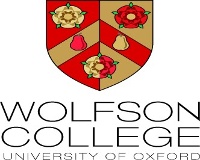 WOLF-W-COVID-19 – NURSERY RISK ASSESSMENTHazard checklist  The definition of a hazard is "something that has the potential to cause harm" including ill health, injury, loss of product and/or damage to plant and property.  Below is a list of hazards that may be present and may be of assistance in identifying hazards in your task or area. Although not an exhaustive list, please place an X in the box if you think the hazard exists in the activity and/or environment and insert in the Description and Location of Hazard Section of the form. Also, include any additional hazards identified and not highlighted below.Risk Rating GuideAdditional Control Measures Action PlanAssessment RefWOLF-W-COVID-19 - NURSERYLocation/Dept:Home Bursary – Wolfson CollegeAssessment date:26/05/20Assessor's name:Chris Licence/Marie JohnsonManager/Supervisor:N/ANext review date:Brief Description of Task/AreaNursery COVID-19Nursery COVID-19Nursery COVID-19To be read and followed in conjunction with any other Risk Assessments, Policies or Procedures; list them herePeninsula Risk Assessment – General Nursery Risk AssessmentCOVID-19 Nursery Safe OpeningSickness and Illness PolicyWOLF-W-COVID-09-001Peninsula Risk Assessment – General Nursery Risk AssessmentCOVID-19 Nursery Safe OpeningSickness and Illness PolicyWOLF-W-COVID-09-001Peninsula Risk Assessment – General Nursery Risk AssessmentCOVID-19 Nursery Safe OpeningSickness and Illness PolicyWOLF-W-COVID-09-001Hazard Category and Description e.g. trip, falling objects, fire, explosion, noise, violence etc. Persons affected and howExisting Control Measures, e .g. Guards, Safe Systems of Work, Training, Instruction, Authorised Users, Competent Persons, Personal Protective Equipment (PPEA.Severity of injury (1 to 5)B.Likely Occurrence (1 to 5) Risk Rating(A) x (B)Further Measures NeededA.Severity of injury (1 to 5)B.Likely Occurrence (1 to 5) Risk Rating(A) x (B)Further measures to be completed when and by whomInfectious disease:Contracting Covid-19Nursery StaffNursery ChildrenParents/Guardians/MindersOther College VisitorsContractorsContracting COVID-19 virus and being seriously ill from the associated disease.COVID-19 Nursery Safety Plan and General Nursery Risk AssessmentInfection control policy in place and all staff are instructed how it worksAll door handles are disinfected daily to prevent the spread of germsAppropriate cleaning procedures are in place to ensure that all equipment and the premises are thoroughly sanitised and disinfected on a regular basis       5      3    15Effective Infection and Protection ControlMinimising contact with staff and children who are unwell by ensuring that those who have coronavirus symptoms, or who have someone in their household who does, do not attend the Nursery.Ensuring good respiratory hygiene by promoting the ‘catch it, bin it, kill it’ approach – Supply of tissues and pedal controlled bins.     5                       1    522 June 2020Nursery Staff/Home BursaryCOVID-19 Nursery Safety Plan and Sickness and illness PolicyEncourage all children to use tissues when coughing and sneezing to catch germs. Ensure all tissues are disposed of in a hygienic way and all children and staff wash their hands once the tissue is disposed of. . Hand cleaning more often - wash hands thoroughly for 20 seconds with running water and soap and dry them thoroughly or use alcohol hand rub or sanitiser ensuring that all parts of the hands are covered – hand dispensers to be installed and checked regularly. Outdoor equipment to be cleaned and sanitized between groups of children using it, and ensure that multiple groups do not use it Simultaneously - Supply of antibacterial spray with disposable cloth and/or wipes.  Ensure play equipment is wiped clean and sanitised between groups of children using it, and that multiple groups do not use it simultaneously – Supply of antibacterial spray with disposable cloth and/or wipes.  Nursery staff to remove soft furnishings and soft toys, and difficult to clean toys with, such as toys with intricate parts or alternate daily ensuring no toys are out more than once a week.Arrange for housekeeping staff the clean the nursery on a regular basis.. 22 June 2020Nursery Staff/Home Bursary22 June 2020Nursery Staff/Home Bursary22 June 2020Nursery Staff/Home Bursary22 June 2020Nursery Staff/Home Bursary22 June 2020Nursery Staff/Home Bursary22 June 2020Nursery Staff/Home BursaryCOVID-19 Nursery Safety Plan and Sickness and illness PolicyWear the appropriate Personal Protective Equipment (PPE) when changing nappies, toileting children and dealing with any other bodily fluids. Staff are requested to dispose of these in the appropriate manner and wash hands immediately  COVID-19 Nursery Safety PlanCOVID-19 Nursery Safety PlanPersonal Protective Equipment (PPE)If a child becomes unwell with symptoms of coronavirus while in their setting and needs direct personal care until they can return home a fluid-resistant surgical face mask should be worn by the supervising adult if a distance of 2 metres cannot be maintained. Quarantine area will be in the outdoor garden area and supply of PPE is within the located quarantine space. PPE supplies for Acorns and Oaks Rooms are located in each room. Communicating Our PlansParents and young people are allocated drop off and collection times and the process for doing so, including protocols for minimising adult to adult contact.Make clear to parents that they cannot gather at entrance gates or doors, or enter the site unless they have a pre-arranged appointment, which should be conducted safely.Travelling to NurseryEnsure parents and young people are aware of recommendations on transport to and from education or childcare setting including avoiding peak times.When travelling in to the nursery you should try to walk, cycle or drive on your own, if possible, to avoid contact with other commuters and that you should wear a face cover and observe 2 metre distancing.Staff to complete regular cleaning on frequently touched surfaces by using standard products, such as detergents and bleach. Supply of antibacterial spray with disposable cloth and/or wipes.  Ensuring parents, guardians, child minders are kept socially distanced at drop off and collection times each day. Look at operating limits on numbers, one in one out, queueing or a one-way system 22 June 2020Nursery Staff/Home Bursary22 June 2020Nursery Staff/Home Bursary22 June 2020Nursery Staff/Home Bursary22 June 2020Nursery Staff/Home Bursary22 June 2020Nursery Staff/Home BursaryCO         COVID-19 Nursery Safety PlanAs per guidance within the Wolfson College COVID-19 documents: General Nursery Risk Assessment, COVID19 Nursery Safety Plan, Sickness and Illnesses Policy and WOLF-W-COVID-09-001Additional Safety Measures:VentilationWhere possible, all spaces should be well ventilated using natural ventilation by opening windows or ventilation units. Prop doors open, where safe to do so bearing in mind fire safety and safeguarding to limit use of door handles and aid ventilation.Food TrolleyDeliveries and collection by socially distanced staff each day from the outdoor garden area door, used trays collected by staff in the outdoor area and left on the same trolley for collection by kitchen staff.Group ControlMinimising staff and children contact and mixing by altering, as much as possible, the environment, such as room layout and timetables by staggered break timesSignageSignage and posters need to be placed in all areas to remind of the social distancing requirement.TrainingEnsuring that all staff have carried out and completed the COVID-19 Training.22 June 2020Nursery Staff/Home Bursary22 June 2020Nursery Staff/Home Bursary22 June 2020Nursery Staff/Home Bursary22 June 2020Nursery Staff/Home Bursarya. Condition of the:Floor.Stairs.Furniture.b. Extremes of: Light.Noise.Humidity / temperature.c. Abnormal levels of:  Dust.Fumes / aerosols.Smells.d. Animals: Kicking / scratching.Biting.Crushing.e. Flammables:  Solvents.Paper / board.Wood.f. Radiation:X-ray / radioactivity.Ultraviolet.Laser.g. Equipment training: Inadequate training.No training.Needs re-training.h. Equipment:Sparks / generates static. Has a flame.Uses flammable liquids.I. Electrical equipment:Damaged / exposed wires  Trailing leads / adapters.PAT tested.j. Equipment with:Sharp / fast moving parts Emergency cut out.Extreme temperatures.k. Manual handling:Dragging/moving/lifting.Heavy.Awkward.l. Vehicles:Buggies.Passenger.Lorries/vans.m. Pressure systems:Autoclaves.Gas cylinders.Liquefied gases.n. Word processing / computing.DSE/VDU. Program / software.Workstation.o. Working:Lone-working.Over-crowding.   Housekeeping - bench / floor. p. Working:Above 2m off ground.On ladders / scaffolds.Below ground level.q. WRULD – work related upper limb disordersRSI – keyboard, pipette.Hand Arm Vibration.r. outside buildings, roadsFalling objects.Swinging doorsObstructions / low beams.s. Infectious diseasesCOVID-19XScore54321Column A: Severity of injury:Very High -Multiple DeathsHigh - Death, serious injury, permanent disabilityModerate - RIDDOR over 3 daysSlight - First Aid treatmentNil - Very MinorColumn B: Likely occurrence:InevitableHighly LikelyPossibleUnlikelyRemote PossibilityRisk Rating ScoreAction Risk Rating  ScoreAction 1-4Broadly Acceptable - No action required5-9Moderate - Reduce risks if reasonably practicable10-15High Risk - Priority Action to be undertaken16-25Unacceptable -Action must be taken IMMEDIATELYRef No.Further action requiredBy whomBy whenCompletedAC1Signage – ensure that appropriate signage is displayed to assist with One-Way systems and social distancingNursery Manager22 JuneXAC2Training – ensure that all staff returning to work complete the COVID-19 awareness trainingNursery Manager22 JuneAC3PPE – Issue sufficient supplies of appropriate PPE to nursery staffNursery Manager22 JuneXExplain how you will monitor and review the additional control measures?
Frequency: DailyMethod: Daily inspections and feedback from the Nursery Manager with assistance from all Nursery staffTo be carried out by: Nursery ManagerExplain how you will monitor and review the additional control measures?
Frequency: DailyMethod: Daily inspections and feedback from the Nursery Manager with assistance from all Nursery staffTo be carried out by: Nursery ManagerExplain how you will monitor and review the additional control measures?
Frequency: DailyMethod: Daily inspections and feedback from the Nursery Manager with assistance from all Nursery staffTo be carried out by: Nursery ManagerExplain how you will monitor and review the additional control measures?
Frequency: DailyMethod: Daily inspections and feedback from the Nursery Manager with assistance from all Nursery staffTo be carried out by: Nursery ManagerExplain how you will monitor and review the additional control measures?
Frequency: DailyMethod: Daily inspections and feedback from the Nursery Manager with assistance from all Nursery staffTo be carried out by: Nursery ManagerCOMMUNICATION OF RISK ASSESSMENT FINDINGS TO STAFFCOMMUNICATION OF RISK ASSESSMENT FINDINGS TO STAFFCOMMUNICATION OF RISK ASSESSMENT FINDINGS TO STAFFCOMMUNICATION OF RISK ASSESSMENT FINDINGS TO STAFFCOMMUNICATION OF RISK ASSESSMENT FINDINGS TO STAFFCOMMUNICATION OF RISK ASSESSMENT FINDINGS TO STAFFCOMMUNICATION OF RISK ASSESSMENT FINDINGS TO STAFFCOMMUNICATION OF RISK ASSESSMENT FINDINGS TO STAFFCOMMUNICATION OF RISK ASSESSMENT FINDINGS TO STAFFReference of formal and additional communication to staff METHODMETHODMETHODMETHODYESYESDATECOMMENTSReference of formal and additional communication to staff Copy of risk assessment issued to staffCopy of risk assessment issued to staffCopy of risk assessment issued to staffCopy of risk assessment issued to staffReference of formal and additional communication to staff Controls covered in team procedure issued to staffControls covered in team procedure issued to staffControls covered in team procedure issued to staffControls covered in team procedure issued to staffReference of formal and additional communication to staff InductionInductionInductionInductionReference of formal and additional communication to staff Team Meeting, Toolbox Talk Team Meeting, Toolbox Talk Team Meeting, Toolbox Talk Team Meeting, Toolbox Talk XX22/06/20Reference of formal and additional communication to staff E-mail circulationE-mail circulationE-mail circulationE-mail circulationReference of formal and additional communication to staff Available on website / intranet Available on website / intranet Available on website / intranet Available on website / intranet XX22/06/20Reference of formal and additional communication to staff Other –Other –Other –Other –Review TrackerReview TrackerReview TrackerReview TrackerReview TrackerReview TrackerReview TrackerReview TrackerReview TrackerReassessment due: 22/07/20Reassessment due: 22/07/20Reassessment due:Reassessment due:Reassessment due:Reassessment due:Reassessment due:Reassessment due:Reassessment due:Assessed by: 
(Name)Assessed by: 
(Name)Assessed by: 
(Name)Assessed by: 
(Name)Assessed by: 
(Name)Assessed by: 
(Name)Assessed by: 
(Name)Assessed by: 
(Name)Assessed by: 
(Name)SignatureSignatureSignatureSignatureSignatureSignatureSignatureSignatureSignatureDateDateDateDateDateDateDateDateDateJob TitleJob TitleJob TitleJob TitleJob TitleJob TitleJob TitleJob TitleJob TitleApproved by:Approved by:Approved by:Approved by:Approved by:Approved by:Approved by:Approved by:Approved by: